SZCZĘŚĆ BOŻE Temat: Zmartwychwstały Jezus jest ze mną.Cele katechezy:Poznanie prawdy, że zmartwychwstały Jezus jest obecny wśród nas.Kształtowanie postawy wdzięczności za obecność Jezusa wśród ludzi.Drogie DzieciŚwięta Wielkanocne są bardzo radosne, ponieważ cieszymy się zmartwychwstaniem Jezusa, który pokonał śmierć. W kościele przypomina nam o tym wydarzeniu pusty grób, figura zmartwychwstałego Jezusa, a także duża świeca zwana paschałem.Zmartwychwstały Jezus jest z nami zawsze. Obiecał to swoim uczniom:„Oto jestem z wami po wszystkie dni, aż do skończenia świata”.Jezus kocha każdego z nas i jest wśród nas, chociaż Go nie widzimy. Jest zawsze tam, gdzie ludzie gromadzą się w Jego Imię: na Mszy Świętej, na katechezie, podczas wspólnej modlitwy.Żywy Jezus mieszka w kościele w tabernakulum. Jest obecny pod postacią białego opłatka. Biały okrągły opłatek, który nazywamy hostią, podczas Mszy Świętej staje się prawdziwym Ciałem Jezusa. Ludzie spożywają ten Chleb, aby mieli siłę być coraz lepszymi. Wy również będziecie mogli przyjąć Jezusa pod postacią chleba w dniu I Komunii Świętej.Zachęcam do zaśpiewania piosenki:Jezus jest tuhttps://www.youtube.com/watch?v=hF_xwuEPWO0i wykonania zadania ze strony 85 (lub pokolorowania napisu poniżej).Życzę miłego dniaZachęcam do ruchu 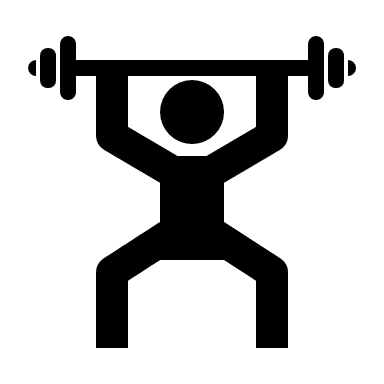 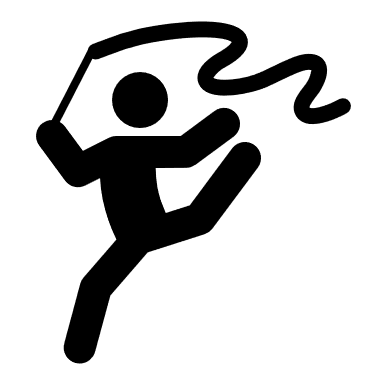 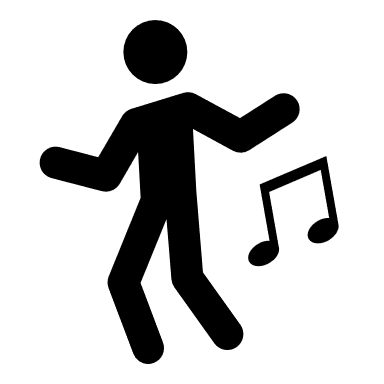 SZCZĘŚĆ BOŻE 